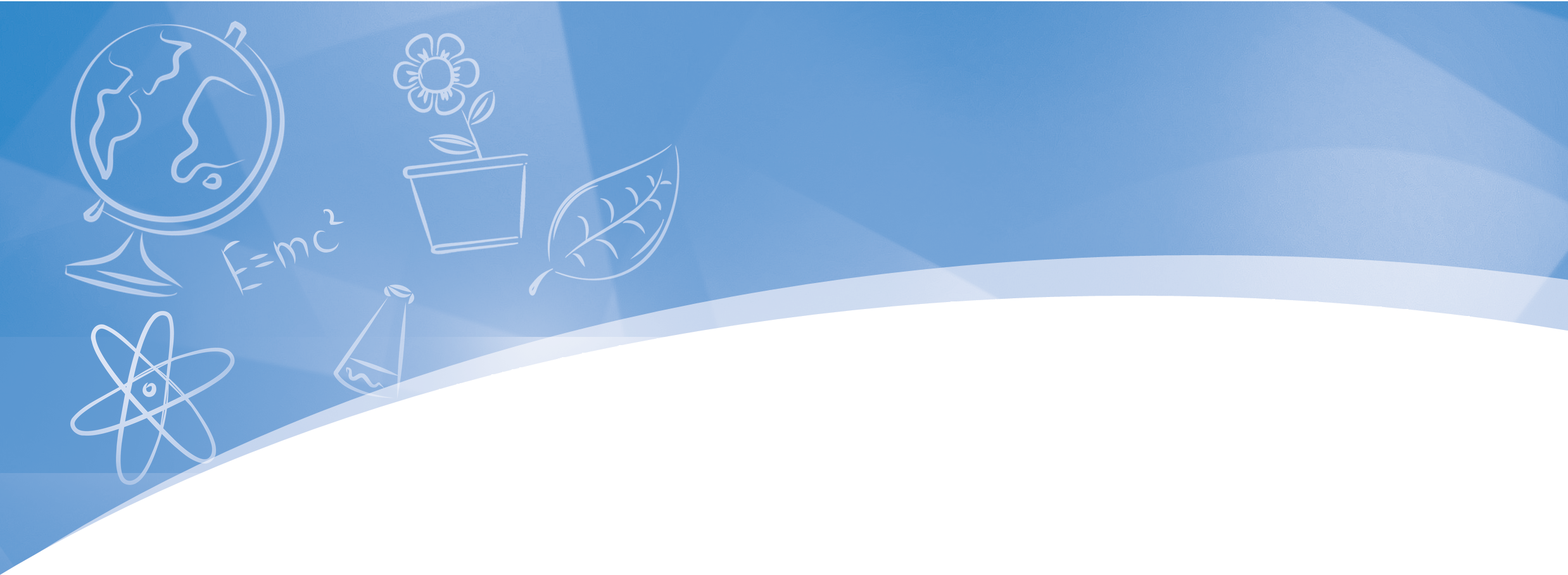 The Life Cycle of ButterfliesFormative AssessmentTab 5 / Formative Assessment	23Q u e s t i o n  1 . 1	Nam e____________________________ _ D_ _a_t _e_ _ _ _ _ _ _ ___________ All living things need  things to  liv e  and  gr o w. One a place w her e it is not  too  hot  or  too  cold. On  th list  thr ee  mor e  things a  cater pillar needs to  liv e a  – – – – – – – – – – – – – – – – – – – – – – – – – – – – – – – – – – – – – – – – – – – – – – – – – – – – – – – – – 1.  – – – – – – – – – – – – – – – – – – – – – – – – – – – – – – – – – – – – – – – – – – – – – – – – – – – – – – – – – 2.  – – – – – – – – – – – – – – – – – – – – – – – – – – – – – – – – – – – – – – – – – – – – – – – – – – – – – – – – – 3. STC™   /  The Life Cycle of Butterflies	S u b c o n c e p t 1 / Q u e s t i o n Question 1.2Name   	Date   	Write the letter or letters of the caterpillar body part next to what that body part does.Prolegs	 	Mouth	 	True Legs	 	Spiracles	 	Simple Eyes	 	Bristles	 	STC™ / The Life Cycle of Butterflieshelps the caterpillar movelets the caterpillar see dark and lightchews food and spins silkkeeps birds from eating the caterpillarlets the caterpillar breathehelps the caterpillar hold on to smooth surfacesSubconcept 1 / Question 2Question 1.3Name   	Date   	Look at the caterpillar in the box. Label as many body parts as you can. Use the Word Bank to help you.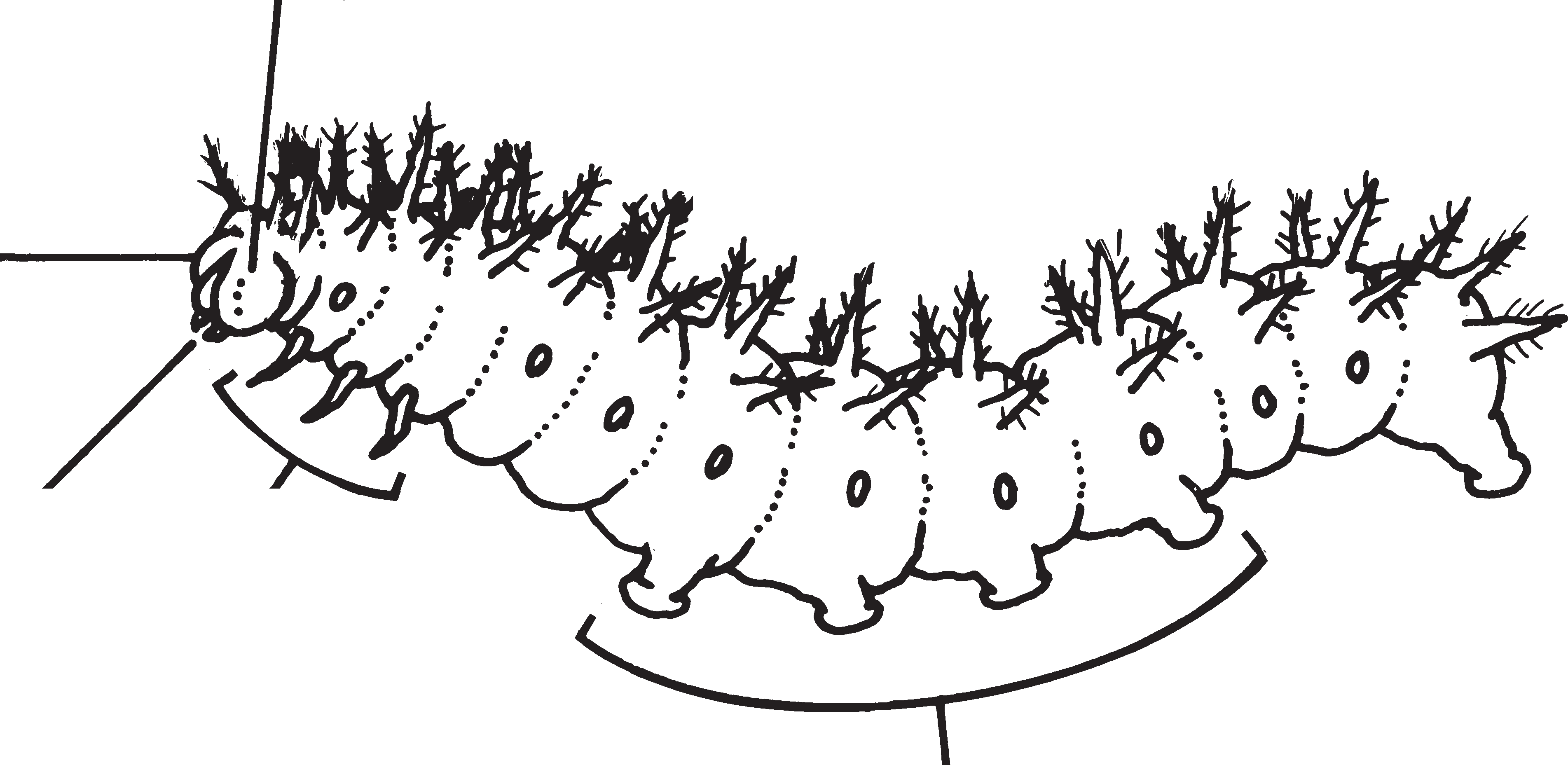 STC™   /  The Life Cycle of Butterflies	Subconcept 1 / Question 3Q u e s t i o n  1 . 4	Nam e____________________________ _ D_ _a_t _e_ _ _ _ _ _ _ ___________ T ell w h y the cater pillar m ust molt in or der to gr o w Then, tell ho w molting ha ppens . – – – – – – – – – – – – – – – – – – – – – – – – – – – – – – – – – – – – – – – – – – – – – – – – – – – – – – – – –  – – – – – – – – – – – – – – – – – – – – – – – – – – – – – – – – – – – – – – – – – – – – – – – – – – – – – – – – –  – – – – – – – – – – – – – – – – – – – – – – – – – – – – – – – – – – – – – – – – – – – – – – – – – – – – – – – – –  – – – – – – – – – – – – – – – – – – – – – – – – – – – – – – – – – – – – – – – – – – – – – – – – – – – – – – – – – – – – – – – – – – – – – – – – – – – – – – – – – – – – – – – – – – – – – – – – – – – – – – – – – – – – – – – – – – –  – – – – – – – – – – – – – – – – – – – – – – – – – – – – – – – – – – – – – – – – – – – – – – – – – – – – – – – – – STC™   /  The Life Cycle of Butterflies	S u b c o n c e p t 1 / Q u e s t i o n Question 1.5Name   	Date   	Why does a caterpillar spin silk? Circle the letter of any correct answer.To make a bridge or pathway for crawlingTo protect itselfTo prepare for moltingTo make a place to restSTC™   /  The Life Cycle of Butterflies	Subconcept 1 / Question 5Question 2.1Name   	Date   	Read the steps for a caterpillar’s change into a chrysalis. Then, put them in the correct order by writing the letters on the lines below.The larva crawls to the lid of the cup.The silk splits along the caterpillar’s back.The larva stops eating.The larva spins a button on the lid.The larva hangs head-down in a J-shape.The chrysalis forms and hardens.Step 1:  	Step 2:  	Step 3:  	Step 4:  	Step 5:  	Step 6:  	STC™   /  The Life Cycle of Butterflies	Subconcept 2 / Question 1Question	2.2Name   	Date   	Inside the chrysalis, the caterpillar is changing into a butterfly.The picture shows the parts of a butterfly that can be seenin the chrysalis. Use the Word Bank below to label the picture.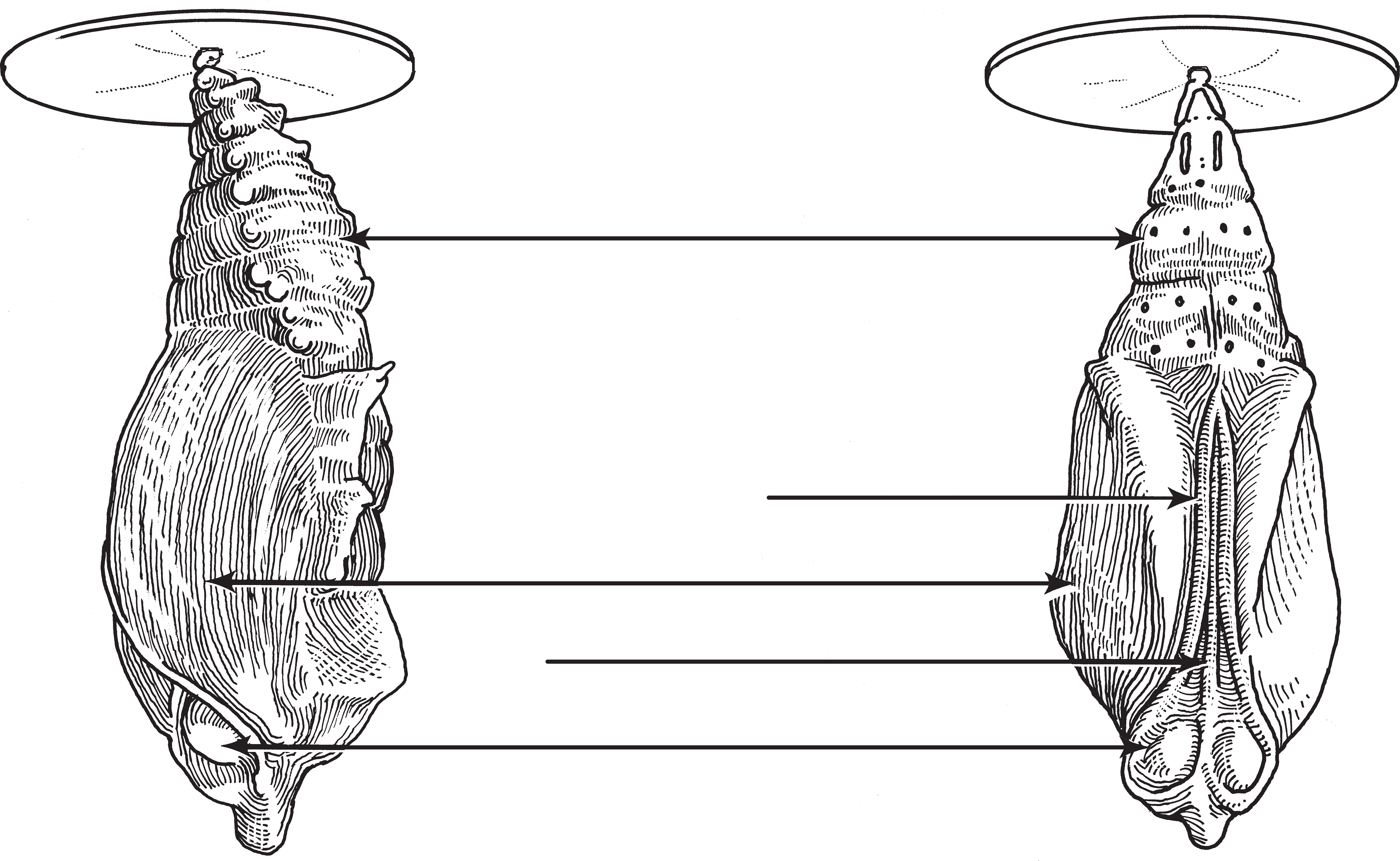 cSTC™   /  The Life Cycle of Butterflies	Subconcept    2	/	Question 2Question 2.3Name   	Date   	Put the pictures in the correct order to show the butterfly’s life cycle.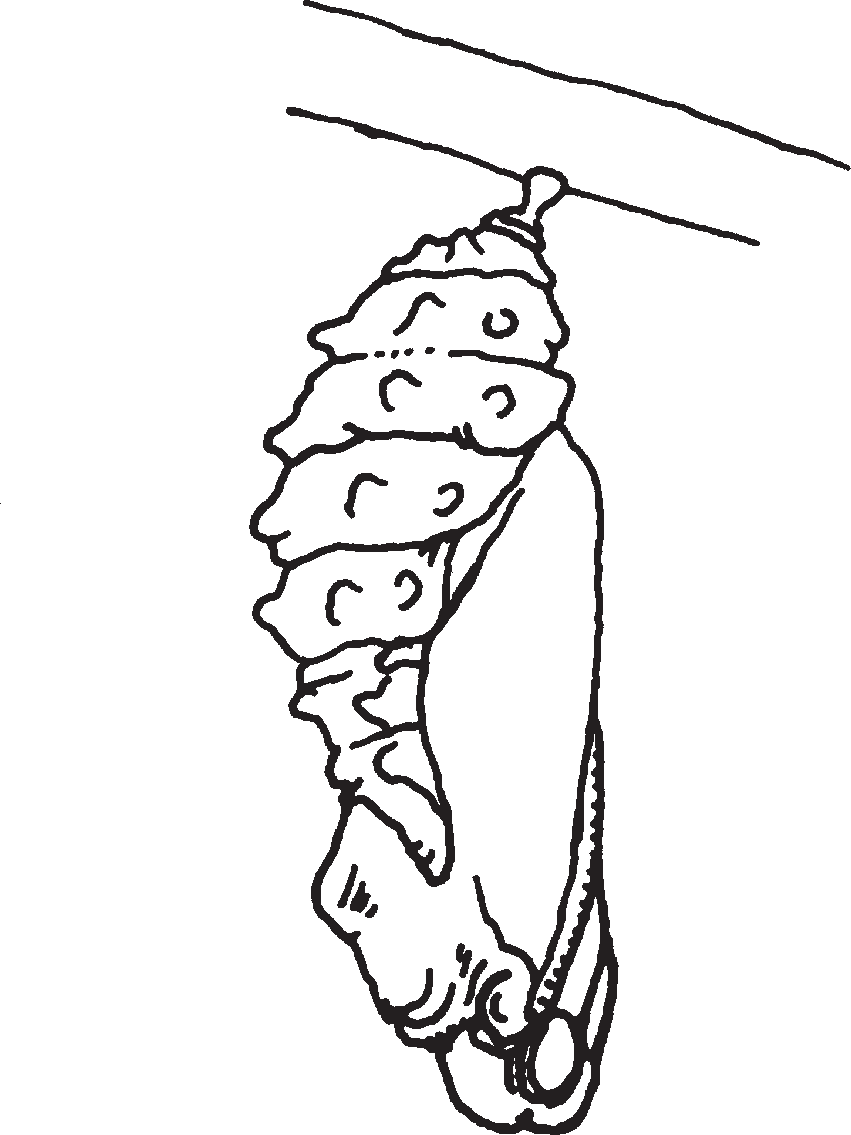 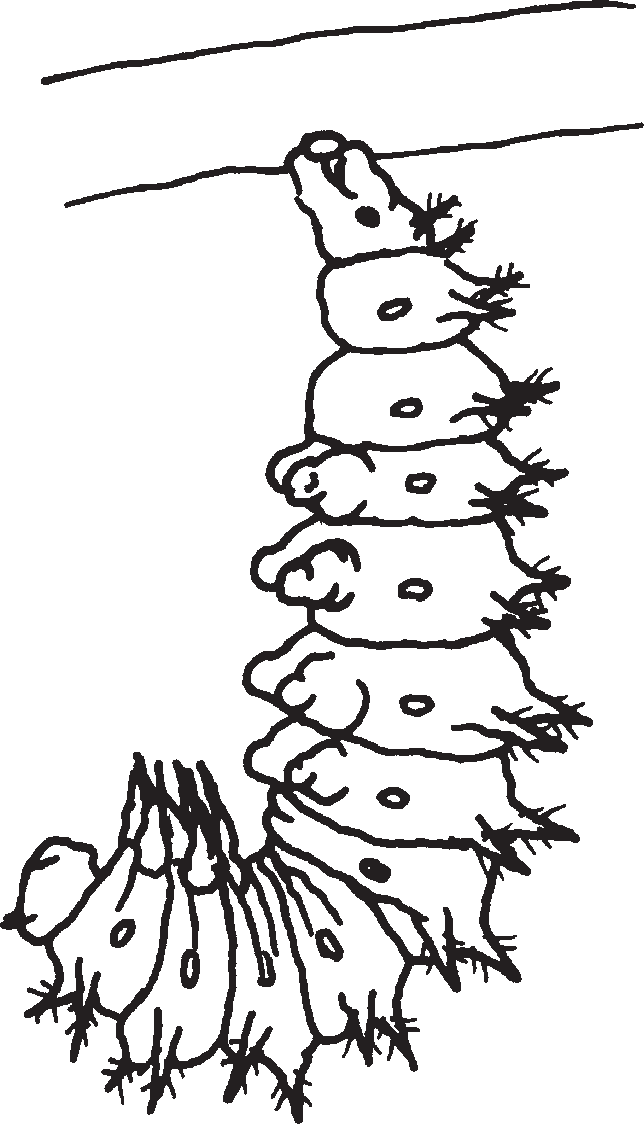 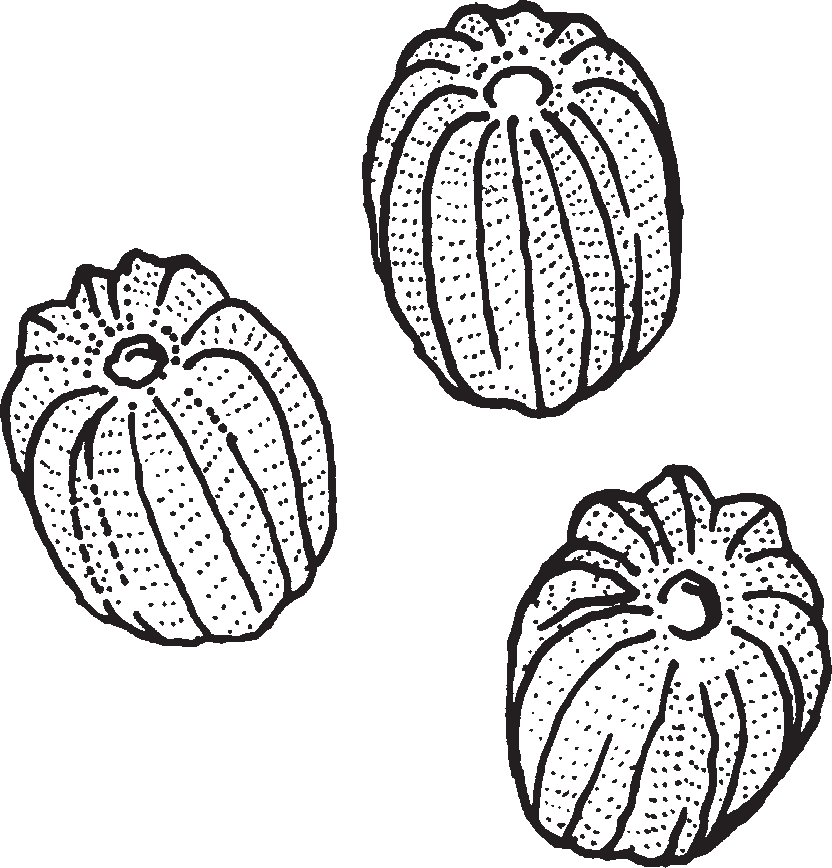 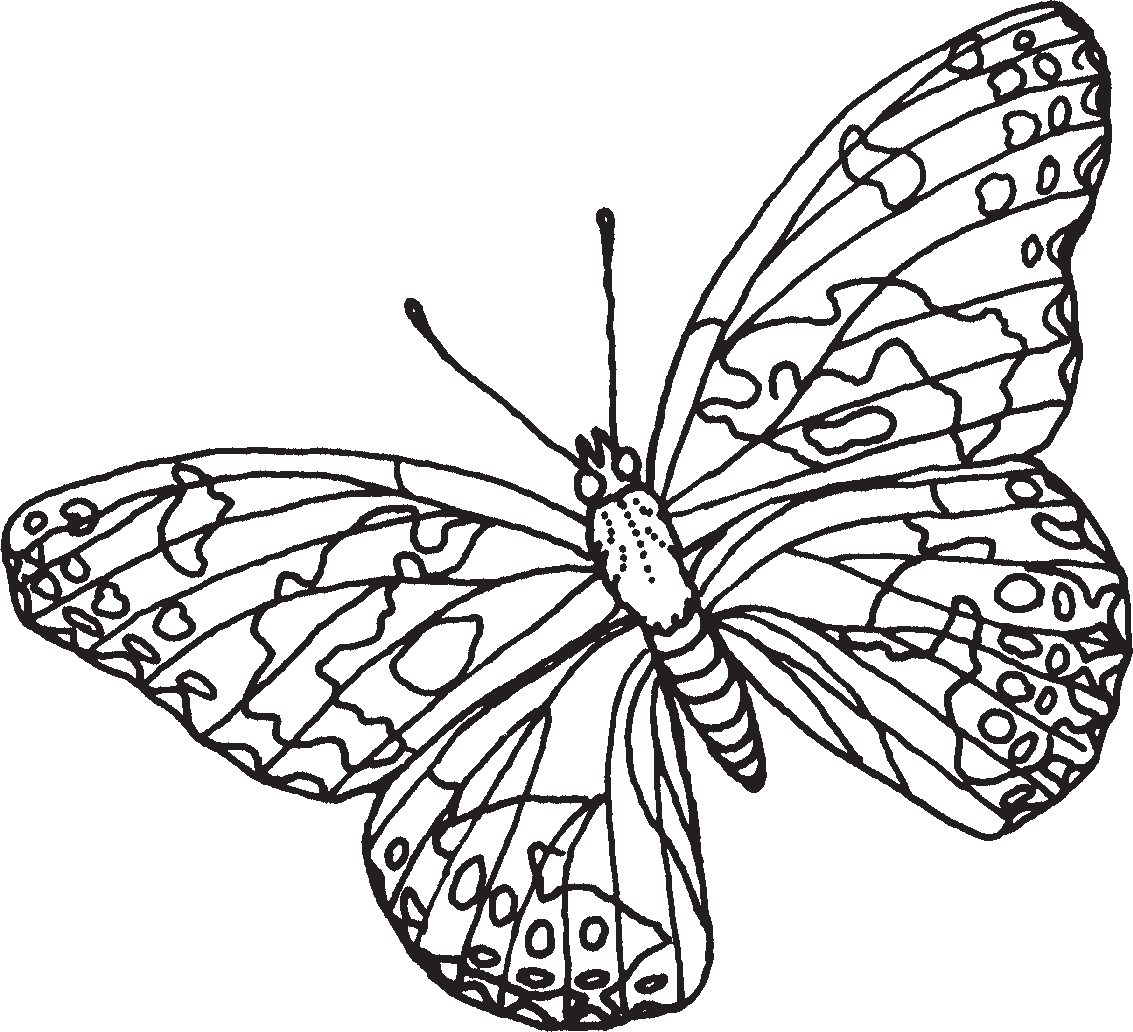 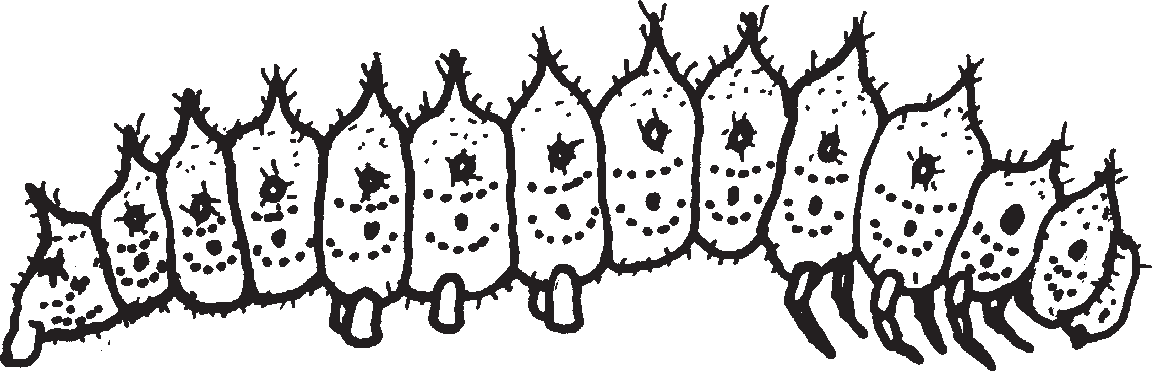 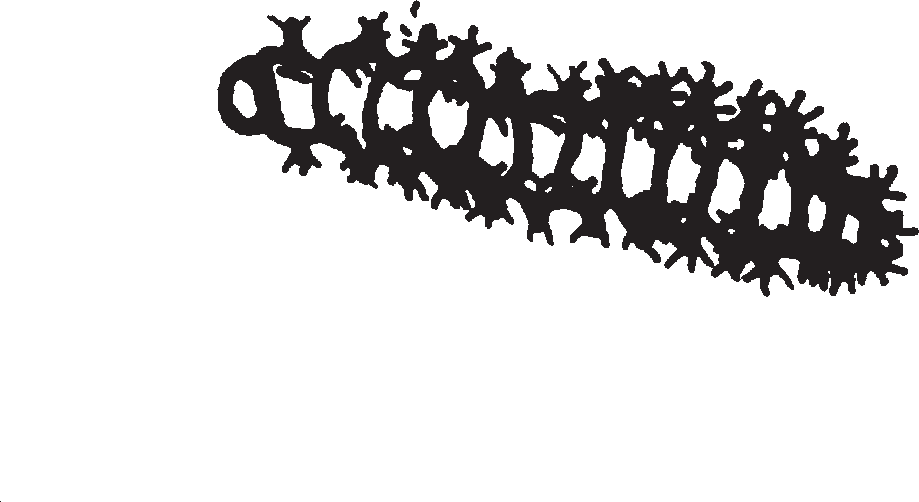 Step 1:  	Step 2:  	Step 3:  	Step 4:  	Step 5:  	Step 6:  	STC™   /  The Life Cycle of Butterflies	Subconcept 2 / Question 3Question 2.4Name   	Date   	The chrysalis stage of your butterfly’s life cycle lasted aboutone day.one week.one month.one year.STC™   /  The Life Cycle of Butterflies	Subconcept 2 / Question 4Q u e s t i o n  2 . 5	Nam e____________________________ _ D_ _a_t _e_ _ _ _ _ _ _ ___________ When a butter fl y comes out of the chr ysalis , it m u stay still f or a f e w hour s . Wr ite a sentence telling the butter fl y m ust stay still.  – – – – – – – – – – – – – – – – – – – – – – – – – – – – – – – – – – – – – – – – – – – – – – – – – – – – – – – – –  – – – – – – – – – – – – – – – – – – – – – – – – – – – – – – – – – – – – – – – – – – – – – – – – – – – – – – – – –  – – – – – – – – – – – – – – – – – – – – – – – – – – – – – – – – – – – – – – – – – – – – – – – – – – – – – – – – –  – – – – – – – – – – – – – – – – – – – – – – – – – – – – – – – – – – – – – – – – – – – – – – – – – – – – – – – – –  – – – – – – – – – – – – – – – – – – – – – – – – – – – – – – – – – – – – – – – – – – – – – – – – – – – – – – – – – a c STC™   /  The Life Cycle of Butterflies	S u b c o n c e p t 2 / Q u e s t i o n Q u e s t i o n  3 . 1	Nam e____________________________ _ D_ _a_t _e_ _ _ _ _ _ _ ___________ Lik e the cater pilla r , the butter fl y needs cer tain th to liv e. One is a place w her e it is not too  hot  or  t cold. On the lines belo w, list thr ee mor e things a b needs to liv e.  – – – – – – – – – – – – – – – – – – – – – – – – – – – – – – – – – – – – – – – – – – – – – – – – – – – – – – – – – 1.  – – – – – – – – – – – – – – – – – – – – – – – – – – – – – – – – – – – – – – – – – – – – – – – – – – – – – – – – – 2.  – – – – – – – – – – – – – – – – – – – – – – – – – – – – – – – – – – – – – – – – – – – – – – – – – – – – – – – – – 3. lif STC™   /  The Life Cycle of Butterflies	S u b c o n c e p t 3 / Q u e s t i o n Question 3.2Name   	Date   	Write the letter or letters of the butterfly body part next to what the body part does to help the butterfly live.Legs	1. helps the butterfly find foodAntennae	2. helps the butterfly moveProboscis	3. lets the butterfly see colorsWings	4. lets the butterfly eatCompound   Eyes	5. lets the butterfly touch and smell6. lets the butterfly tasteSTC™   /  The Life Cycle of Butterflies	Subconcept 3 / Question 2Question 3.3Name   	Date   	Look at the side-view picture of a butterfly in the box. Label as many parts as you can. Use the words in the Word Bank to help you.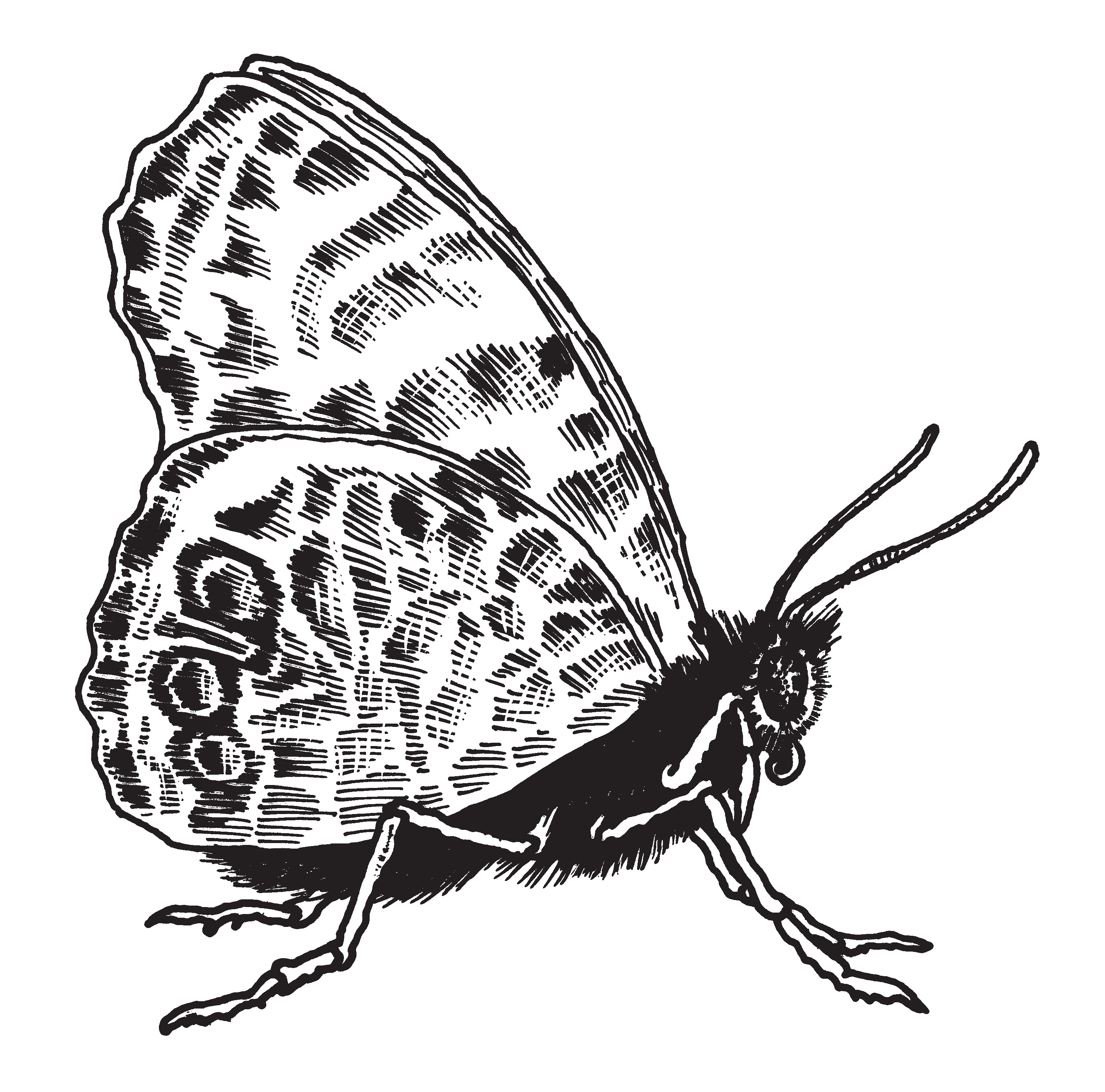 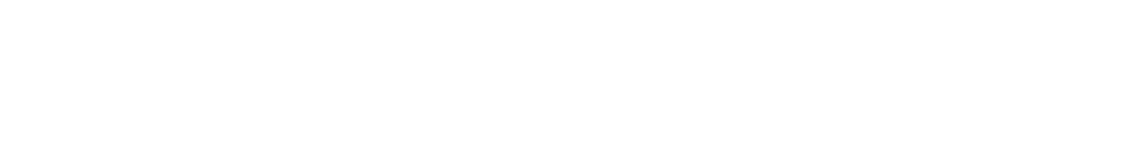 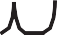 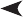 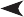 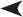 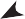 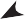 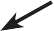 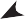 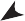 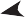 STC™   /  The Life Cycle of Butterflies	Subconcept 3 / Question 3Question 3.4Name   	Date   	Draw the proboscis of a butterfly on both drawings. Draw the proboscis in each picture in the correct position for eating or not eating.Butterfly NOT eating	Butterfly Eating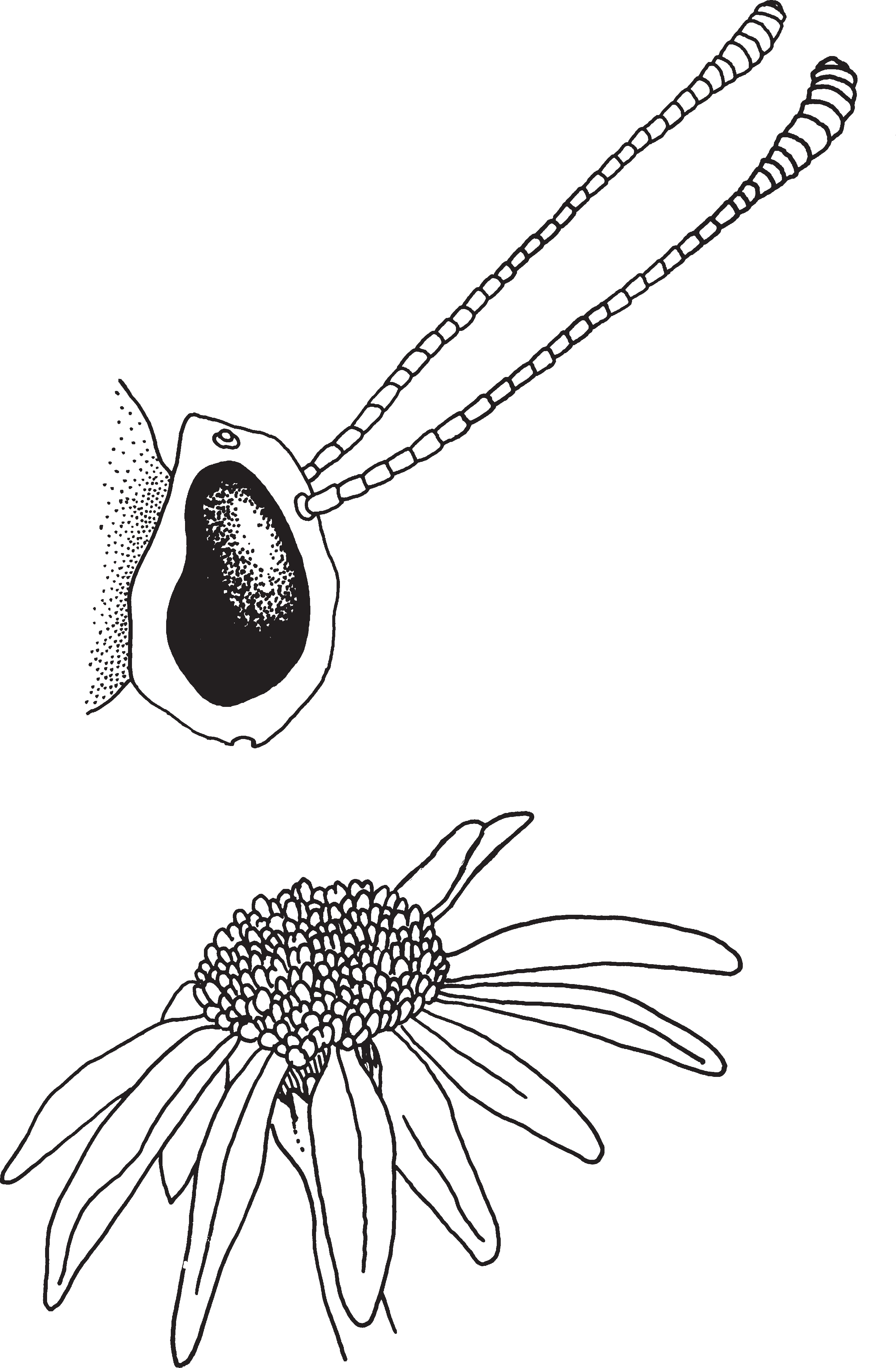 STC™   /  The Life Cycle of Butterflies	Subconcept 3 / Question 4Question 3.5Name   	Date   	Fill in the blanks to complete the sentences.A caterpillar and butterfly both have 	.A caterpillar and butterfly are also alike because they both can 	.The caterpillar and butterfly are different because the caterpillar’s food is 		and the butterfly’s food is 	.The caterpillar and butterfly are different because the caterpillar sees with 		and the butterfly sees with 	.STC™   /  The Life Cycle of Butterflies	Subconcept 3 / Question 5Question 4.1Name   	Date   	Circle the letter of any true sentence.The larva stage (caterpillar) lasts 12 days.The adult stage (butterfly) lasts 2 weeks.The shortest stage in a butterfly’s life cycle is for the egg to become a caterpillar.The longest stage is the pupa (chrysalis) stage.The larva stage (caterpillar) and the pupa stage (chrysalis) are about the same length of time.STC™   /  The Life Cycle of Butterflies	Subconcept 4 / Question 1Question 4.2Name   	Date   	Complete the following sentences by filling in the blanks.Butterflies and spiders are different because butterflies belong in a group called 	.People and butterflies have a different number of legs. People have 	 legs, while butterflies have 	legs.Butterflies and people are alike because they both can 	.Insects and people are alike because they both have 	.Insects have 	legs, while spiders have 	legs.Insects and spiders are alike because they both have 	.Insects and spiders are different because insects have 	main body sections, while spiders have 	main body sections.Butterflies, spiders, and people are alike because eachneeds 	and 	.People, butterflies, and spiders are alike because each has 	.Spiders, people, and butterflies are alike because each is able to  	 	.STC™   /  The Life Cycle of Butterflies	Subconcept 4 / Question 2Question 4.3Name   	Date   	About how long is the drawing of the caterpillar shown below, in millimeters?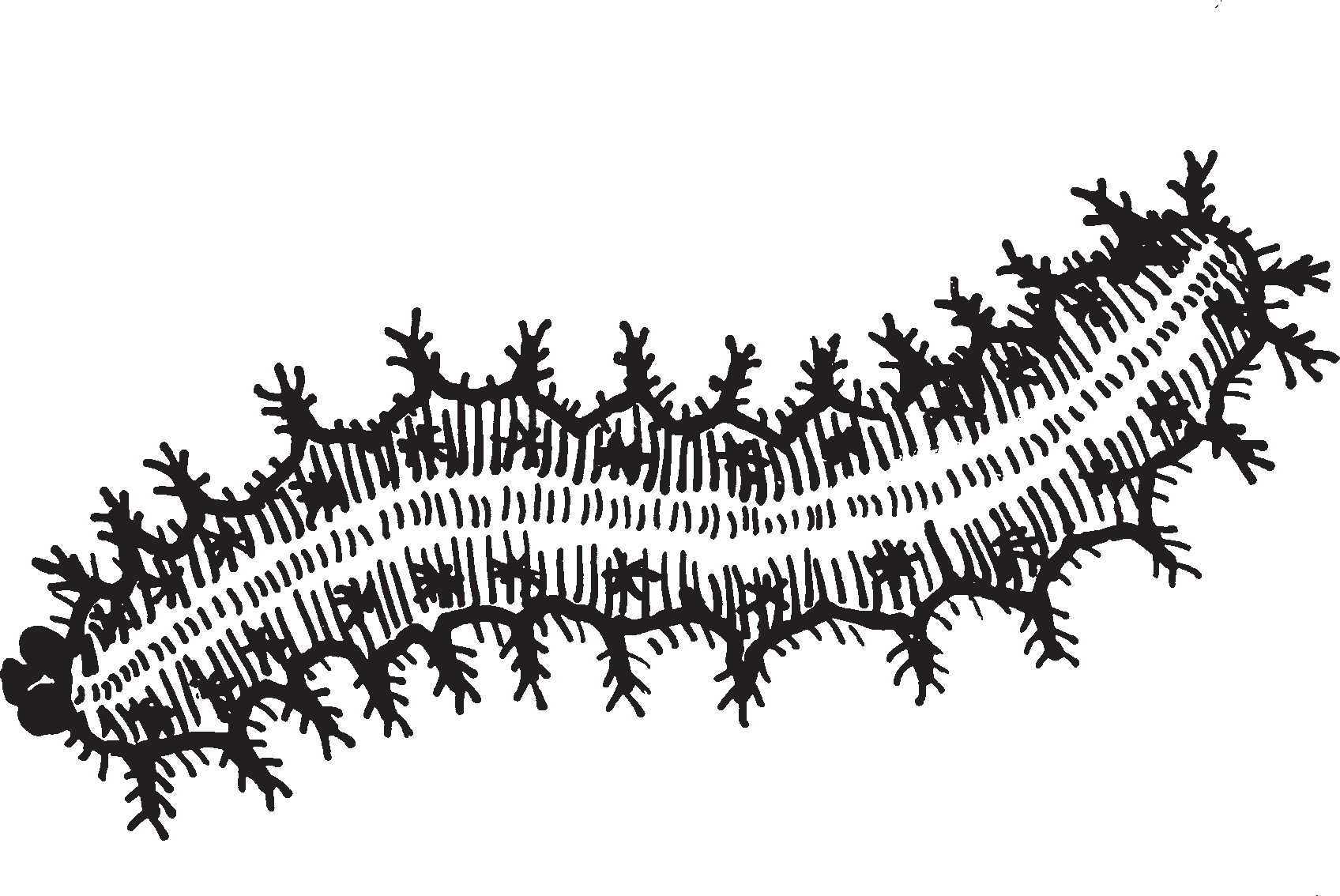 The caterpillar is about 	millimeters long.STC™   /  The Life Cycle of Butterflies	Subconcept 4 / Question 3Question 4.4Name   	Date   	On the blanks, write T for sentences that are true and F for sentences that are false. 	  1. Living things have a life cycle. 	  2. Living things need food and water. 	  3. Insects have 8 legs. 	  4. All living things have the same life cycle. 	  5. All living things can be grouped by structures (parts). 	  6. All living things have a mouth. 	  7. Some insects spin silk from the head body section. 	  8. Caterpillars have 15 segments. 	  9. Butterflies have simple eyes. 	10. Insects have antennae.STC™   /  The Life Cycle of Butterflies	Subconcept 4 / Question 4Question 4.5Name   	Date   	A caterpillar starts its life cycle as an egg and ends  as an adult. Think of another living thing that starts as an egg or seed. In the box, draw the life cycle of that living thing and put its name on the line.STC™   /  The Life Cycle of Butterflies	Subconcept 4 / Question 5Word Bank:plantsmouthcompound eyesfluidantennaemoveleavesspiracleseatsimple eyeseyeslegseliminate wastenectar